COORDONNÉES51, rue Francis de Préssensé44000 NANTES - FRANCE   +33 (0)6 85 46 86 38 +33 (0)2 40 52 31 39       magali.devitry@gmail.comRÉSEAUX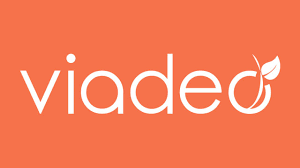 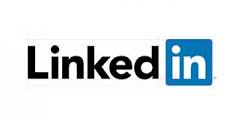 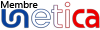 DIPLÔMESDIPLÔME DE COMPÉTENCE EN LANGUEEspagnol : en cours (prévu en 2022)MASTER 1 DE PORTUGAISUniversité de Rennes 2 (1998)B.T.S. HÔTELLERIE-RESTAURATIONLycée Hôtelier de Nice (1988)BACCALAURÉAT LETTRES-LANGUESLycée Molière de Rio de Janeiro (1985)Magali de Vitry d’Avaucourt		EXPERT TRADUCTRICE & INTERPRÈTE EN PORTUGAIS Portugais (bilingue) – Espagnol (courant) - Anglais (courant) Fiabilité, réactivité, adaptabilité, confidentialité, respect des délaisCOORDONNÉES51, rue Francis de Préssensé44000 NANTES - FRANCE   +33 (0)6 85 46 86 38 +33 (0)2 40 52 31 39       magali.devitry@gmail.comRÉSEAUXDIPLÔMESDIPLÔME DE COMPÉTENCE EN LANGUEEspagnol : en cours (prévu en 2022)MASTER 1 DE PORTUGAISUniversité de Rennes 2 (1998)B.T.S. HÔTELLERIE-RESTAURATIONLycée Hôtelier de Nice (1988)BACCALAURÉAT LETTRES-LANGUESLycée Molière de Rio de Janeiro (1985)COMPÉTENCESCOORDONNÉES51, rue Francis de Préssensé44000 NANTES - FRANCE   +33 (0)6 85 46 86 38 +33 (0)2 40 52 31 39       magali.devitry@gmail.comRÉSEAUXDIPLÔMESDIPLÔME DE COMPÉTENCE EN LANGUEEspagnol : en cours (prévu en 2022)MASTER 1 DE PORTUGAISUniversité de Rennes 2 (1998)B.T.S. HÔTELLERIE-RESTAURATIONLycée Hôtelier de Nice (1988)BACCALAURÉAT LETTRES-LANGUESLycée Molière de Rio de Janeiro (1985)Expert en langue portugaise près la Cour d’Appel de Rennes depuis 2002 Traductrice-interprète à Nantes depuis 2001, en micro-entreprise depuis 2012 Études supérieures en France  Études secondaires au Brésil de 1980 à 1985 Informatique  Maîtrise du pack-office, environnement apple, wordfast, abbyy fine readerGestion administrativeRecherche de projets, établissement de devis, facturation, suivi de dossiers Relations clientèleDémarchage clients, tenue de fichier clients, fidélisation COORDONNÉES51, rue Francis de Préssensé44000 NANTES - FRANCE   +33 (0)6 85 46 86 38 +33 (0)2 40 52 31 39       magali.devitry@gmail.comRÉSEAUXDIPLÔMESDIPLÔME DE COMPÉTENCE EN LANGUEEspagnol : en cours (prévu en 2022)MASTER 1 DE PORTUGAISUniversité de Rennes 2 (1998)B.T.S. HÔTELLERIE-RESTAURATIONLycée Hôtelier de Nice (1988)BACCALAURÉAT LETTRES-LANGUESLycée Molière de Rio de Janeiro (1985)EXPÉRIENCES PROFESSIONNELLESCOORDONNÉES51, rue Francis de Préssensé44000 NANTES - FRANCE   +33 (0)6 85 46 86 38 +33 (0)2 40 52 31 39       magali.devitry@gmail.comRÉSEAUXDIPLÔMESDIPLÔME DE COMPÉTENCE EN LANGUEEspagnol : en cours (prévu en 2022)MASTER 1 DE PORTUGAISUniversité de Rennes 2 (1998)B.T.S. HÔTELLERIE-RESTAURATIONLycée Hôtelier de Nice (1988)BACCALAURÉAT LETTRES-LANGUESLycée Molière de Rio de Janeiro (1985)TRADUCTRICE-INTERPRÈTE depuis 2001 à Nantes et régionJuridique : Bourse, comptabilité, banque, tribunaux, état civil, assurancesTechnique : génie civil, aéronautique, ferroviaire, maritimeEnvironnement : R & D durable, tri sélectif, énergies renouvelablesONG & associations : communication, codes d’éthique, droits de l’homme Culturel : mode, architecture, encyclopédie, brochures artistiquesTourisme : chartes, dépliants, sites d’hôtels, gastronomie, tourisme durableFORMATRICE EN PORTUGAIS depuis 2001 à Nantes et régionCours intensifs, courte ou longue durée : C.C.I., I.U.T., E.S.A., associationsVacations : enseignement secondaire (lycée) et supérieur (université)MARINE MARCHANDE de 1990 à 1992 aux Antilles Marin à bords de voiliers, titulaire du permis bateaux mer & rivièreHÔTELLERIE INTERNATIONALE de 1984 à 1990Accueil dans les hôtels de chaîne 4*, Rio de Janeiro, Nice, ParisCOORDONNÉES51, rue Francis de Préssensé44000 NANTES - FRANCE   +33 (0)6 85 46 86 38 +33 (0)2 40 52 31 39       magali.devitry@gmail.comRÉSEAUXDIPLÔMESDIPLÔME DE COMPÉTENCE EN LANGUEEspagnol : en cours (prévu en 2022)MASTER 1 DE PORTUGAISUniversité de Rennes 2 (1998)B.T.S. HÔTELLERIE-RESTAURATIONLycée Hôtelier de Nice (1988)BACCALAURÉAT LETTRES-LANGUESLycée Molière de Rio de Janeiro (1985)ACTIVITÉS EXTRA-PROFESSIONNELLESCOORDONNÉES51, rue Francis de Préssensé44000 NANTES - FRANCE   +33 (0)6 85 46 86 38 +33 (0)2 40 52 31 39       magali.devitry@gmail.comRÉSEAUXDIPLÔMESDIPLÔME DE COMPÉTENCE EN LANGUEEspagnol : en cours (prévu en 2022)MASTER 1 DE PORTUGAISUniversité de Rennes 2 (1998)B.T.S. HÔTELLERIE-RESTAURATIONLycée Hôtelier de Nice (1988)BACCALAURÉAT LETTRES-LANGUESLycée Molière de Rio de Janeiro (1985)Associations : Écoles de samba Coração do Brasil (depuis 2010) et Flor 
                               Carioca (depuis 2018), Association de tri sélectif Aremacs (2007-2011)  Voyages :      Brésil (5 ans), Argentine, Uruguay, Australie, Singapour, EuropeLoisirs :         Danse, natation, aviron, boxe, tournage de bois, soudure, crochet